FOTOGRAFIE VÁCLAVA CHOCHOLY SALVADOREM DALÍluxusní fotografie z archivu Václava Chocolycelková velikost - 29 x 21 cmadjustace - volná fotografiecena - 6 000Salvador Dalí, Paříž 19691.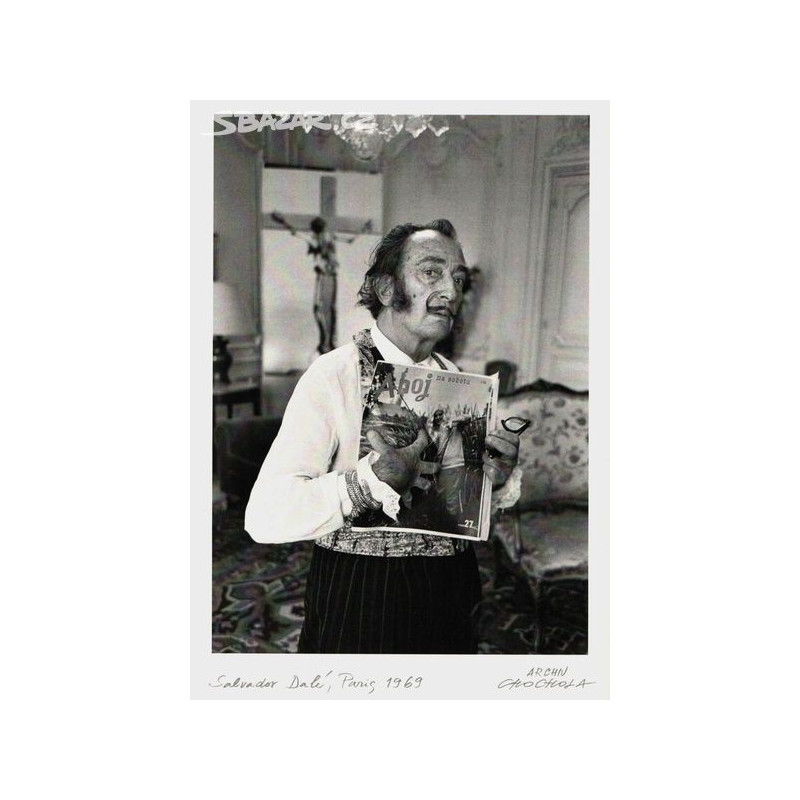 2.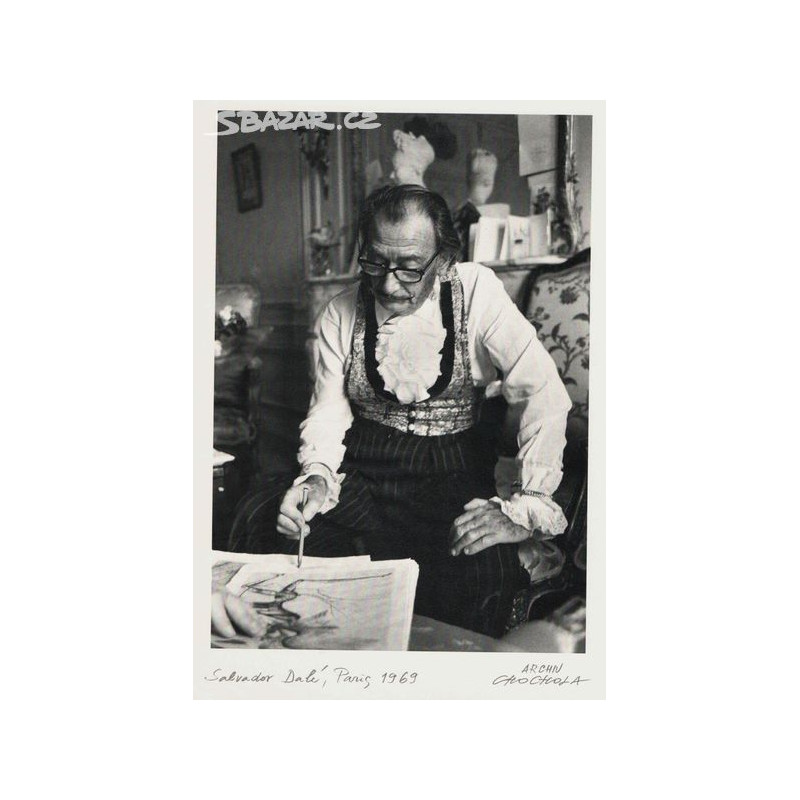 3.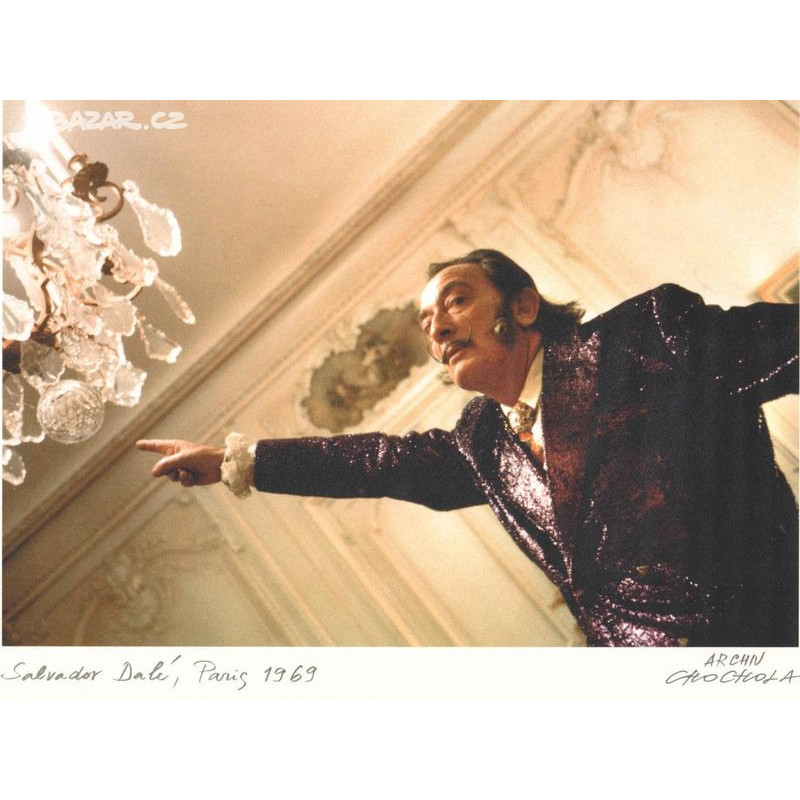 4.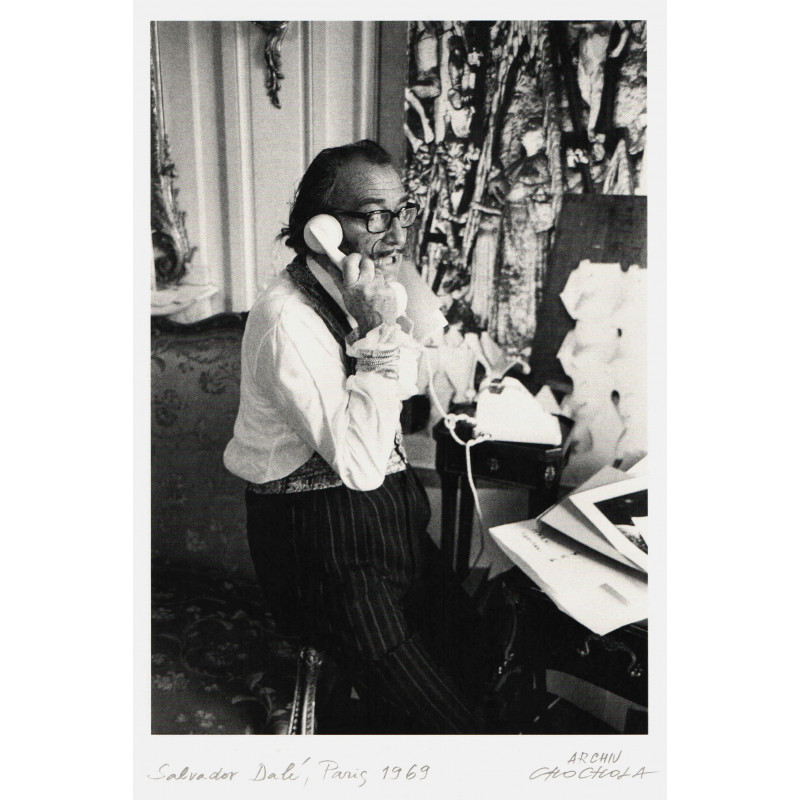 5.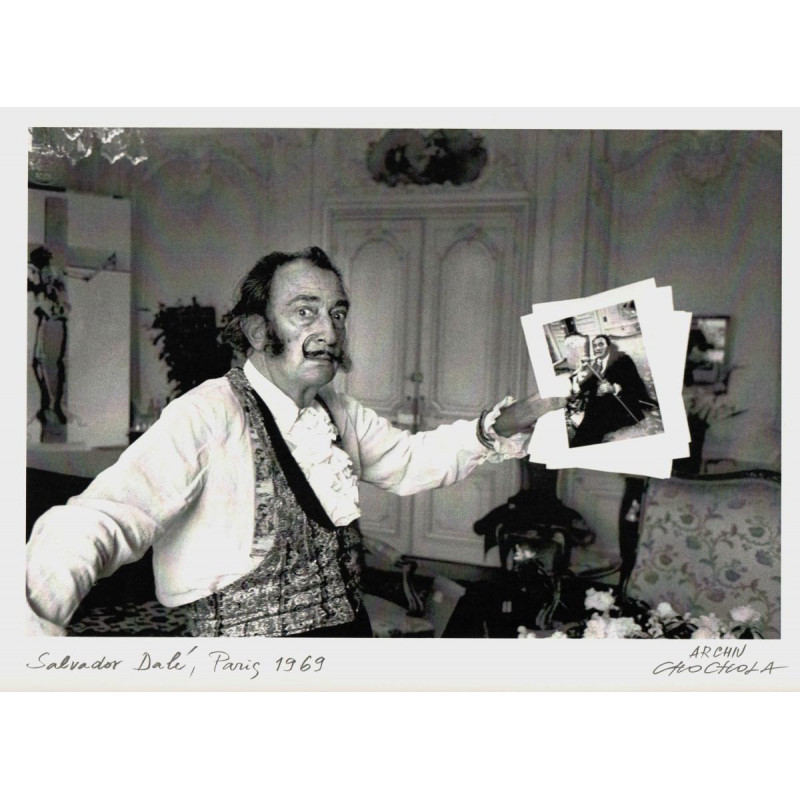 